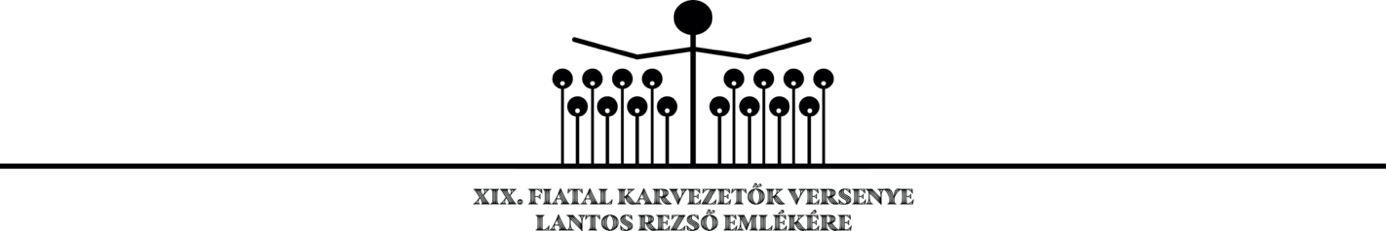 JELENTKEZÉSI LAPKérem, nyilatkozzon arról, hogy van-e a hallgatói jogviszonyból származó ösztöndíjon kívül más jövedelme? (Válaszát húzza alá!)Van				Nincs						.......................................................................							                   aláírásDátum:...........................................NévSzületési hely, időAz oktatási intézmény neve, ahol tanulMely szak, hányadik évfolyamának hallgatója?Értesítési (postai) címeEmail-címeTelefonszáma